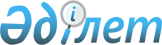 Аяқ киім тауарларын таңбалауда қолданылатын бақылау (сәйкестендіру) белгісі, сәйкестендіру құралдары құнының шекті мөлшерін айқындау туралы
					
			Күшін жойған
			
			
		
					Қазақстан Республикасы Үкіметінің 2021 жылғы 8 қыркүйектегі № 620 қаулысы. Күші жойылды - Қазақстан Республикасы Үкіметінің 2023 жылғы 12 қазандағы № 903 Қаулысымен
      Ескерту. Күші жойылды - ҚР Үкіметінің 12.10.2023 № 903 (алғашқы ресми жарияланған күнінен кейін күнтізбелік он күн өткен соң қолданысқа енгізіледі) қаулысымен.
      ЗҚАИ-ның ескертпесі!
      Осы қаулы 01.11.2021 ж. бастап қолданысқа енгізіледі
      "Сауда қызметін реттеу туралы" Қазақстан Республикасы 2004 жылғы 12 сәуірдегі Заңының 6-бабының 11-3) тармақшасына сәйкес Қазақстан Республикасының Үкіметі ҚАУЛЫ ЕТЕДІ:
      1. Аяқ киім тауарларын таңбалауда қолданылатын бақылау (сәйкестендіру) белгісі, сәйкестендіру құралдары құнының шекті мөлшері қосылған құн салығынсыз бір бірлік үшін 2,68 теңге мөлшерінде айқындалсын.
      2. Осы қаулы 2021 жылғы 1 қарашадан бастап қолданысқа енгізіледі және ресми жариялануға тиіс.
					© 2012. Қазақстан Республикасы Әділет министрлігінің «Қазақстан Республикасының Заңнама және құқықтық ақпарат институты» ШЖҚ РМК
				
      Қазақстан РеспубликасыныңПремьер-Министрі 

А. Мамин
